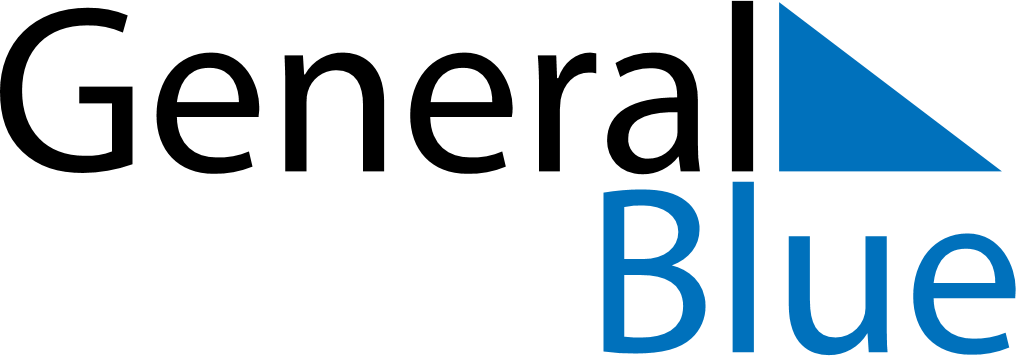 June 2023June 2023June 2023June 2023June 2023June 2023NetherlandsNetherlandsNetherlandsNetherlandsNetherlandsNetherlandsSundayMondayTuesdayWednesdayThursdayFridaySaturday123456789101112131415161718192021222324Father’s Day252627282930NOTES